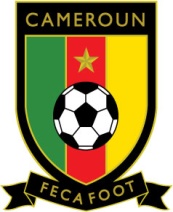       STATEMENT OF INTEGRITY Have you previously been convicted by a final decision of any intentional indictable offence or of any offence corresponding to a violation of the rules of FECAFOOT?                      No 		YesIf yes, please specify:Has a sports governing body ever imposed a disciplinary sanction or similar measure on you in the past for actions which amount to a violation of the rules of FECAFOOT?                      No 		YesIf yes, please specify:Are you the subject of any pending civil, criminal or disciplinary proceedings or investigation?                      No		YesIf yes, please specify:I am fully aware that I am subject to the provisions of the Code of Ethics, the Statutes and other regulations of FIFA that address integrity issues, and fully comply with such provisions. In that respect, I have in particular taken due note of the fact that the FECAFOOT Code of Ethics also applies to conduct which occurred before it entered into force (cf. Article 3 of the FIFA Code of Ethics).I currently hold the following positions in football:The following facts and circumstances may give rise to potential conflicts of interest concerning me:Remarks and observations that may be of potential relevance in the present context:I am fully aware and agree that this questionnaire is made available to members of the appropriate FECAFOOT bodies.I am fully aware and confirm that I must notify the body conducting the eligibility check of any relevant facts and circumstances arising after the eligibility check has been completed, and that failure to do so may be subject to sanctions by the appropriate body.I am fully aware and confirm that I am obliged to cooperate to establish the relevant facts with regard to the eligibility check which I am subject to. In particular, I will comply with requests for any documents, information and any other material of any nature held by me. In addition, I will comply with the procurement and provision of documents, information or any other material not held by me but which I am entitled to obtain. I am fully aware and confirm that non-compliance with such requests may lead to sanctions imposed by the appropriate FIFA body.I am fully aware and confirm that the body conducting the eligibility check may also request information on possible sanctions (questions 1 and 2 above) directly from the relevant confederation or member association as well as from other institutions such as the Court of Arbitration for Sport or the International Olympic Committee. In this regard, I hereby release the relevant institutions from any obligation of confidentiality relating to the information concerned.I am fully aware and confirm that the body conducting the eligibility check may collect further information concerning me.Date:								Signature:First Name:Last Name:Date of Birth:Member Association:Nationality(ies):Occupation: